МБУК ВР «МЦБ» им. М.В. Наумова Рябичевский отделСценарийГорец с душой поэта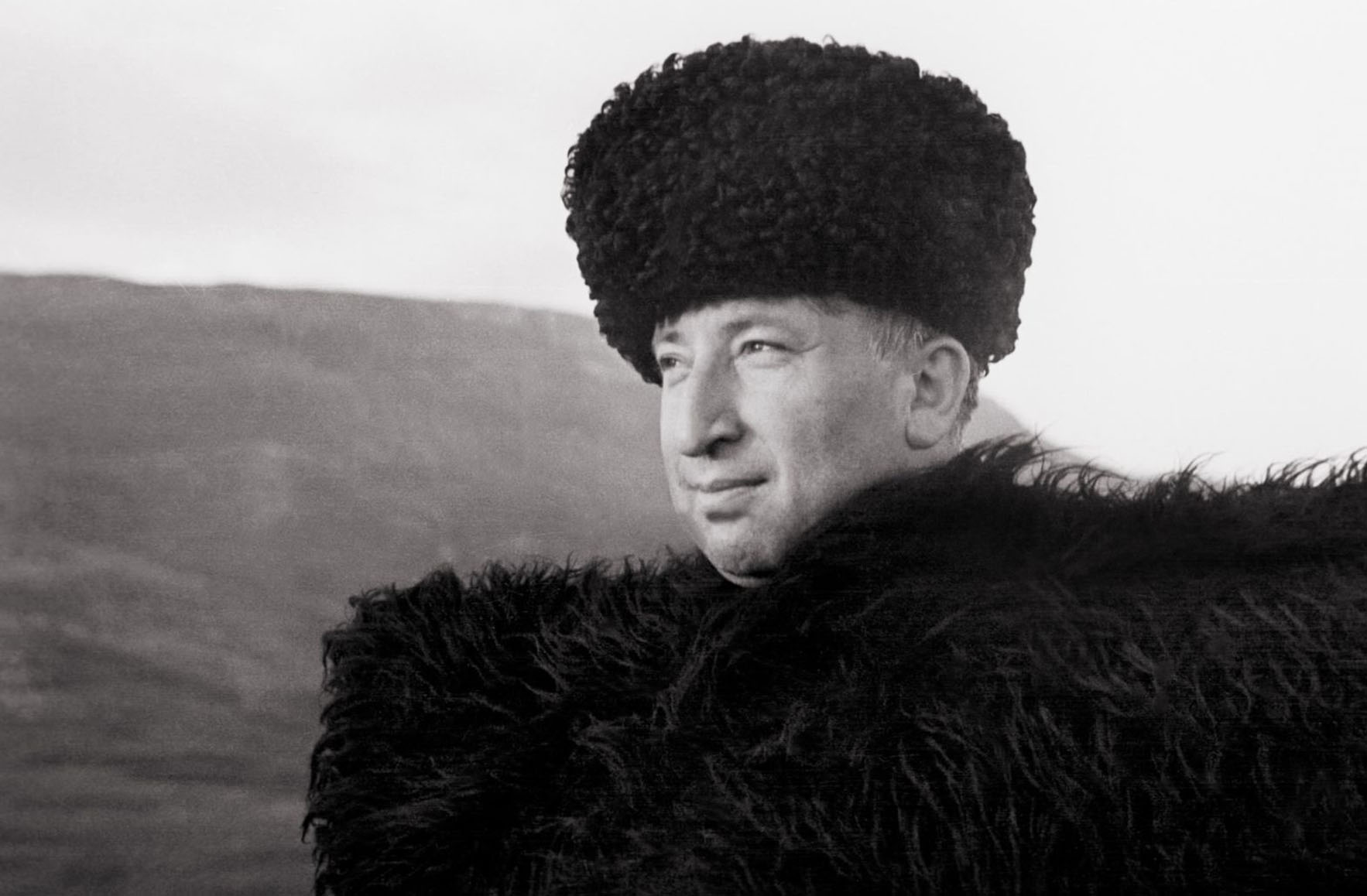 Составитель: Ткаченко М. В.х. Рябичев2023г.Цель: знакомство с жизнью и творчеством поэтаФорма проведения: поэтический вечер1слайд 1 ведущий: Сегодня наше мероприятие посвящено выдающемуся советскому и российскому поэту, народному поэту Дагестана, лауреату многих государственных и международных премий, автору более ста книг – Расулу Гамзатовичу Гамзатову. Родился Расул Гамзатов 8 сентября 1923 года в Дагестане в горном селении Цада.2слайд 2 ведущий: Родился я в горах, где по ущельюЛетит река в стремительном броске,Где песни над моею колыбельюМать пела на аварском языке.3слайд 1 ведущий: Воспоминания о детстве поэт выразил в стихотворении «У очага», которое для вас прочитает________________________1 чтец:Дверцы печки растворены, угли раздуты,И кирпич закопчен, и огонь тускловат,Но гляжу я на пламя, и кажется, будтоЭто вовсе не угли, а звезды горят.Звезды детства горят, звезды неба родного,Я сижу у огня, и мерещится мне,Будто сказка отца вдруг послышалась снова,Песня матери снова звенит в тишине.Полночь. Гаснет огонь. Затворяю я дверцу –Нет ни дыма, ни пламени, нет никого.Что ж осталось? Тепло, подступившее к сердцу,Песня матери, сказка отца моего.4 слайд 2 ведущий: Отец был первым учителем в поэтическом творчестве Расула. Из его уст он услышит народные легенды, сказки. А отцовские стихи будет знать наизусть все. Отец был больше, чем наставник. Таланту не научишь. Его можно лишь шлифовать. И в том была заслуга отца. 5 слайд 1 ведущий: Учителями своими Расул считал и учителей «школы Гасана», которая открывалась в Цада, как очаг ликвидации неграмотности. Красоту русского языка открыла там Расулу русская учительница Вера Васильевна, которой он посвятил такие строки:2 чтец: Вспоминаю себя семилетнем пострелом
В дальнем горном ауле осенней порой.
На меня, как родная, она смотрела
Та приезжая женщина с речью чужой.Первый русский урок позабыть я могу ли?
День погожий в сиянье сквозной синевы
Друг наш, Вера Васильевна, в горном ауле
Двадцать лет прожила ты – посланец Москвы.2 ведущий: Шли годы. Расул окончил школу, потом педагогическое училище. Менялись профессии: учитель в школе, в той, где он сам когда-то учился, помощник режиссера аварского передвижного театра, журналист республиканской газеты… А стихи, спросите вы? Их он писал каждый день. Просыпался с рифмой в голове и засыпал, шепча, как молитву, строки, которые не успел записать.1 ведущий: «Стихотворение – стихов творенье.Такого ремесла на свете нет.А что же есть? Есть горы в отдаленье,Дожди и снегопады, тьма и свет.На свете есть покой и есть движенье,Есть смех и слезы – память давних лет,Есть умиранье и возникновенье,Есть истина и суета сует,Есть жизни человеческой мгновеньеИ остающийся надолго след.И для кого весь мир, все ощущеньяПоэзия – тот истинный поэт.6 слайд 2 ведущий: 22 июня 1941 года началась Великая Отечественная война. В тысячи домов пришла беда. Не обошла она стороной и дом старого Гамзата Цадасы: оба старших сына его пали смертью храбрых.1 ведущий: Гибель братьев оставила кровоточащую, незаживающую рану в душе Расула. Стихи его мужали, становились проникновенней, значительней.2 ведущий: Уж двадцать лет, как двое братьев милых
Погибли в неизвестном мне краю,
И двадцать лет во сне на их могилах
Я – третий брат – стою и слезы лью.Весь мир исколесив, сумел понять я:
В любом краю земли, в любой стране
Все люди мира – тоже третьи братья
Погибших и пропавших на войне.1 ведущий: На стихи Расула Гамзатова написано немало песен. Одна из наиболее известных его песен «Журавли» является своеобразным гимном памяти о солдатах, погибших на фронтах Великой Отечественной войны.7 слайд Звучит песня «Журавли»2 ведущий: Первый сборник стихов Расула Гамзатова «Горячая любовь и жгучая ненависть» вышел на аварском языке в 1943 году. Когда Расул Гамзатов прочел несколько своих стихотворений, уже переведенных на русский язык, известному лазскому поэту Эффенди Капиеву, тот посоветовал ему поехать учиться в Москву.8 слайд 1 ведущий: Через два года после этого разговора, держа под мышкой несколько собственных книг, поэму «Дети Краснодона», переведенную на русский язык Ильей Сельвинским, он отправился в столицу – поступать в Литературный институт имени М. Горького.9 слайд 2 ведущий: В 1947 году вышла первая книга стихов Расула Гамзатова на русском языке «Песни гор». Первые стихи принесли поэту известность. Они полюбились читателям за человеческую мудрость и безыскусственную простоту. Свежесть восприятия жизни, умение сердечно и выразительно рисовать людей и природу родного края отличали поэзию Гамзатова. Стихотворение «Гуниб» из сборника «Песни гор» читает _________________3 чтец: Вот я снова стоюНа знакомой кремнистой вершине.Здравствуй, славный Гуниб,Дагестана живая краса!Подо мною аул,Где всегда на зеленой равнине,Словно солнечный свет,Мне цветы обжигают глаза.Я дышу высотой.Облака мне ложатся на плечи.Слышу вздохи Койсу –Ледяной своенравной реки.И, как верных друзей,Тополя обнимаю при встречеИ приветствую горыТоржественным взмахом руки.1 ведущий: Литературный институт Расул Гамзатов окончил в 1950 году. По его собственным словам, здесь, в Москве, он научился держать в руке перо, сидеть, склонившись над белой бумагой, любить и ценить святое чувство недовольства собой.10 слайд 2 ведущий: Перу Расула Гамзатова принадлежат десятки проникновенных стихов на аварском и русском языках, обогативших русскую и мировую культуру, он создал замечательные поэмы, сонеты, послания, философские эссе. Поэт маленького горного народа стал близким и дорогим для миллионов русских читателей. 1 ведущий: На этом наше мероприятие заканчивается, а для тех, кто желает лучше познакомиться с творчеством поэта, мы подготовили книжную выставку «Поэзия мира, добра и любви».Список использованных источниковГамзатов, Р. [Избранное. В 2 т.]. Т. 1. Стихотворения / Расул Гамзатов ; [сост. Валентин Гольцев, ред. Дмитрий Мамлеев ; худож.: Геннадий Новожилов, Олег Безухов]. Москва : Известия, 1977. 494, [2] с. : портр., ил.Дементьев, В. В. Расул Гамзатов: Жизнь и творчество / В. В. Дементьев. – Москва : Советская Россия, 1984. – 160 с.https://www.rasulgamzatov.ru/stikhi/content/12-vosmistishiya.html?start=21